Supplemental Figure. Genetic sequences of hemagglutanin gene for a sample of H3N2 viruses from US Flu VE Network, 2012-13 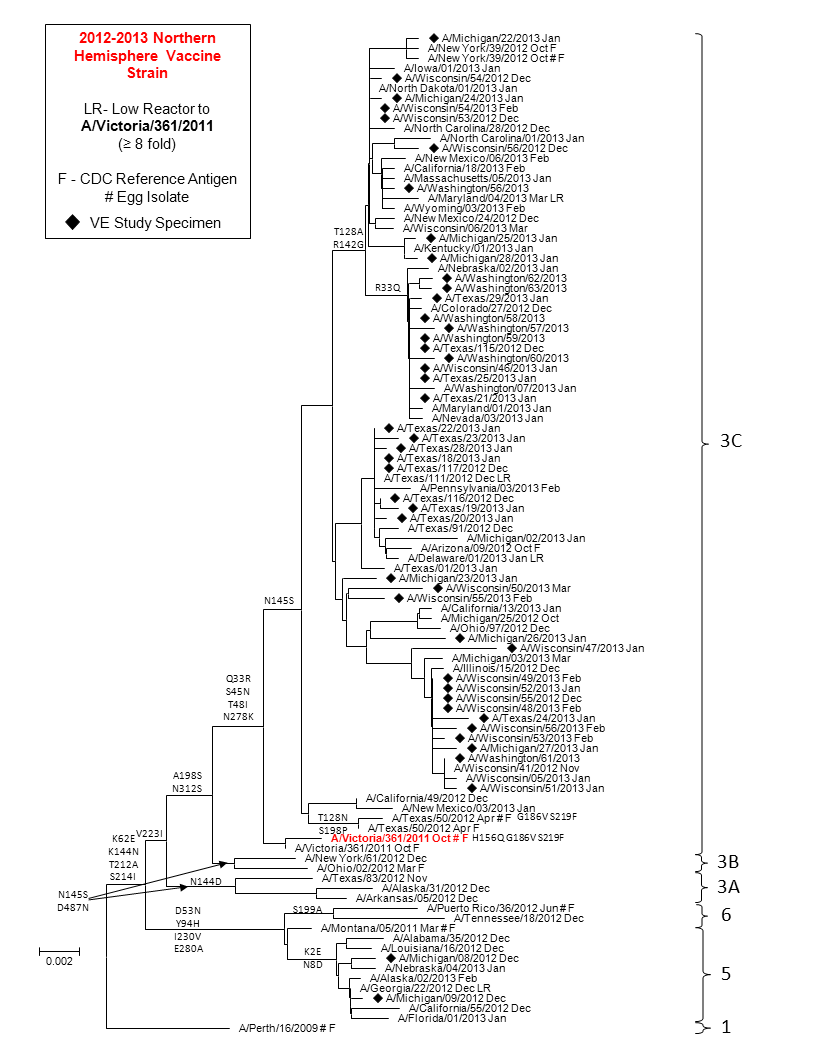 